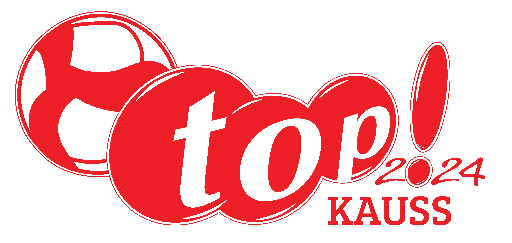 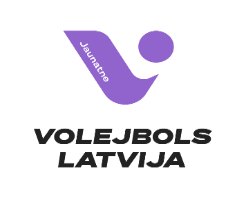 “top! kauss”20. kausa izcīņa vispārizglītojošo skolu komandām volejbolā2024. gada ___ februārī/martā __________________	vieta                                                                                                                                    2008. - 2012. g.dz. Zēni /MeitenesGalvenais tiesnesis:Nr.KOMANDA12345PUNKTIVIETA1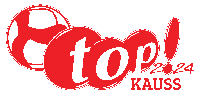 23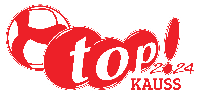 45